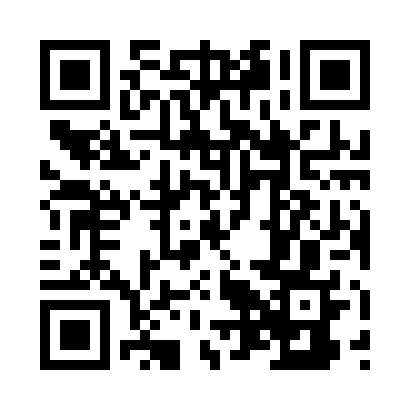 Prayer times for Bariri, BrazilWed 1 May 2024 - Fri 31 May 2024High Latitude Method: NonePrayer Calculation Method: Muslim World LeagueAsar Calculation Method: ShafiPrayer times provided by https://www.salahtimes.comDateDayFajrSunriseDhuhrAsrMaghribIsha1Wed5:186:3412:123:265:507:022Thu5:186:3412:123:255:497:013Fri5:186:3412:123:255:497:014Sat5:196:3512:123:255:487:005Sun5:196:3512:123:245:487:006Mon5:196:3612:123:245:476:597Tue5:206:3612:113:235:476:598Wed5:206:3712:113:235:466:589Thu5:206:3712:113:235:456:5810Fri5:206:3712:113:225:456:5811Sat5:216:3812:113:225:456:5712Sun5:216:3812:113:225:446:5713Mon5:216:3912:113:215:446:5714Tue5:226:3912:113:215:436:5615Wed5:226:4012:113:215:436:5616Thu5:226:4012:113:205:426:5617Fri5:236:4012:113:205:426:5518Sat5:236:4112:113:205:426:5519Sun5:236:4112:113:205:416:5520Mon5:246:4212:123:195:416:5521Tue5:246:4212:123:195:416:5422Wed5:246:4312:123:195:406:5423Thu5:256:4312:123:195:406:5424Fri5:256:4412:123:195:406:5425Sat5:256:4412:123:185:406:5426Sun5:266:4412:123:185:406:5427Mon5:266:4512:123:185:396:5428Tue5:276:4512:123:185:396:5329Wed5:276:4612:123:185:396:5330Thu5:276:4612:133:185:396:5331Fri5:286:4612:133:185:396:53